СОГБУ  "Хиславичский КЦСОН"Адрес:216620, Смоленская область, пгт. Хиславичи, ул. Пролетарская площадь,5Горячая линия:+7 (48140) 2-10-01Часы работы:пн-пт: 09.00 – 18.00обед: 13.00 – 14.00Часы приёма граждан:понедельник – пятницас 9:00 до 18:00электронная почта: CSO.hisl@yandex.ruсайт: http://csohisl.ru/index.phpКак нас найти: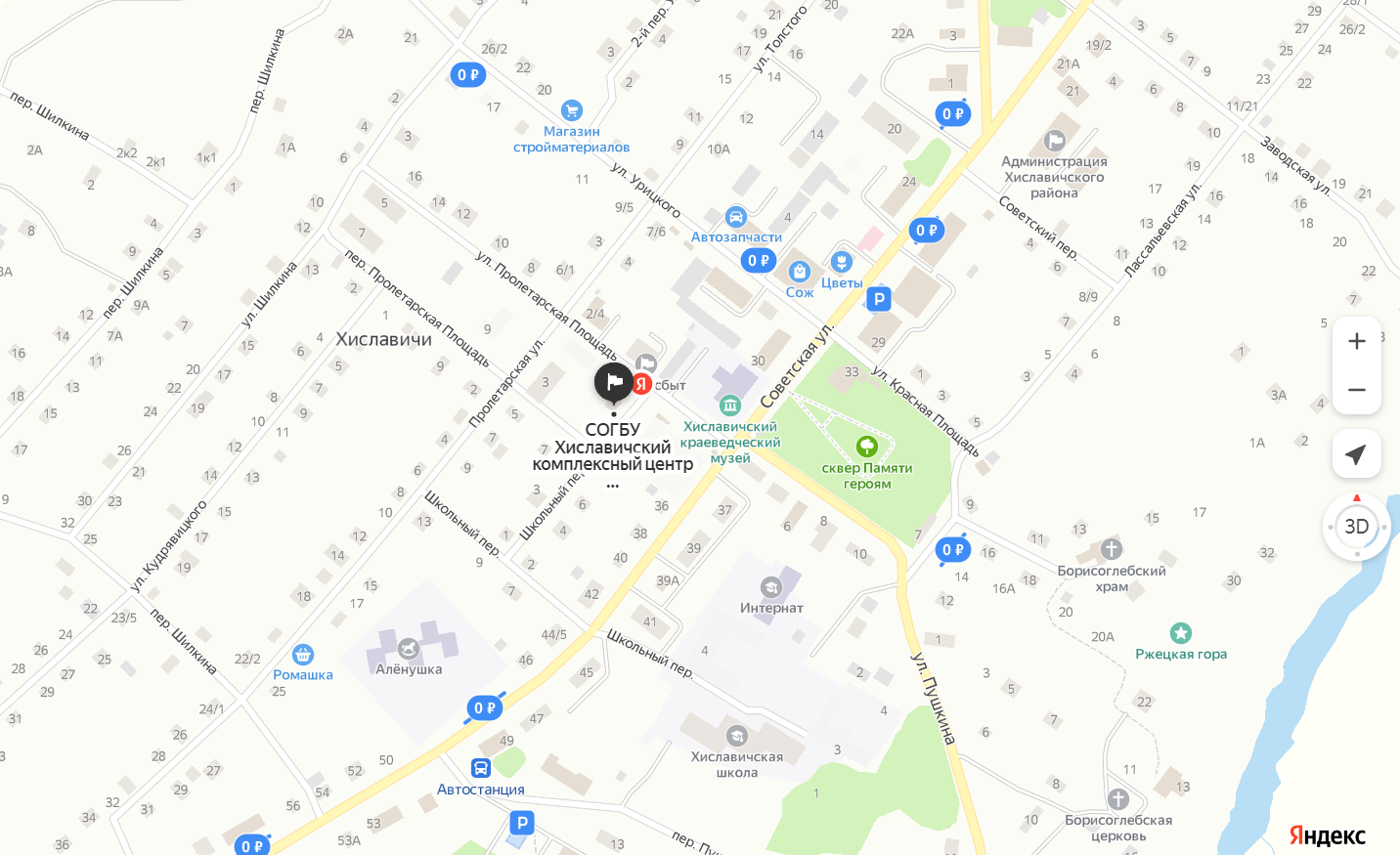 Как к нам добраться:Общественный транспорт в пгт. Хиславичи отсутствует. Можно воспользоваться заказом такси, обратившись в диспетчерскую службу по телефонам: 8 (910) 718-18-46, 8 (481) 402-19-09.Междугородний вид сообщения:Название: Автовокзал пгт. ХиславичиАдрес: 216620, пгт. Хиславичи, пер. Пушкина, д. 10Телефон: 8 (48140) 2-11-07Время работы: Вы можете уточнить по телефону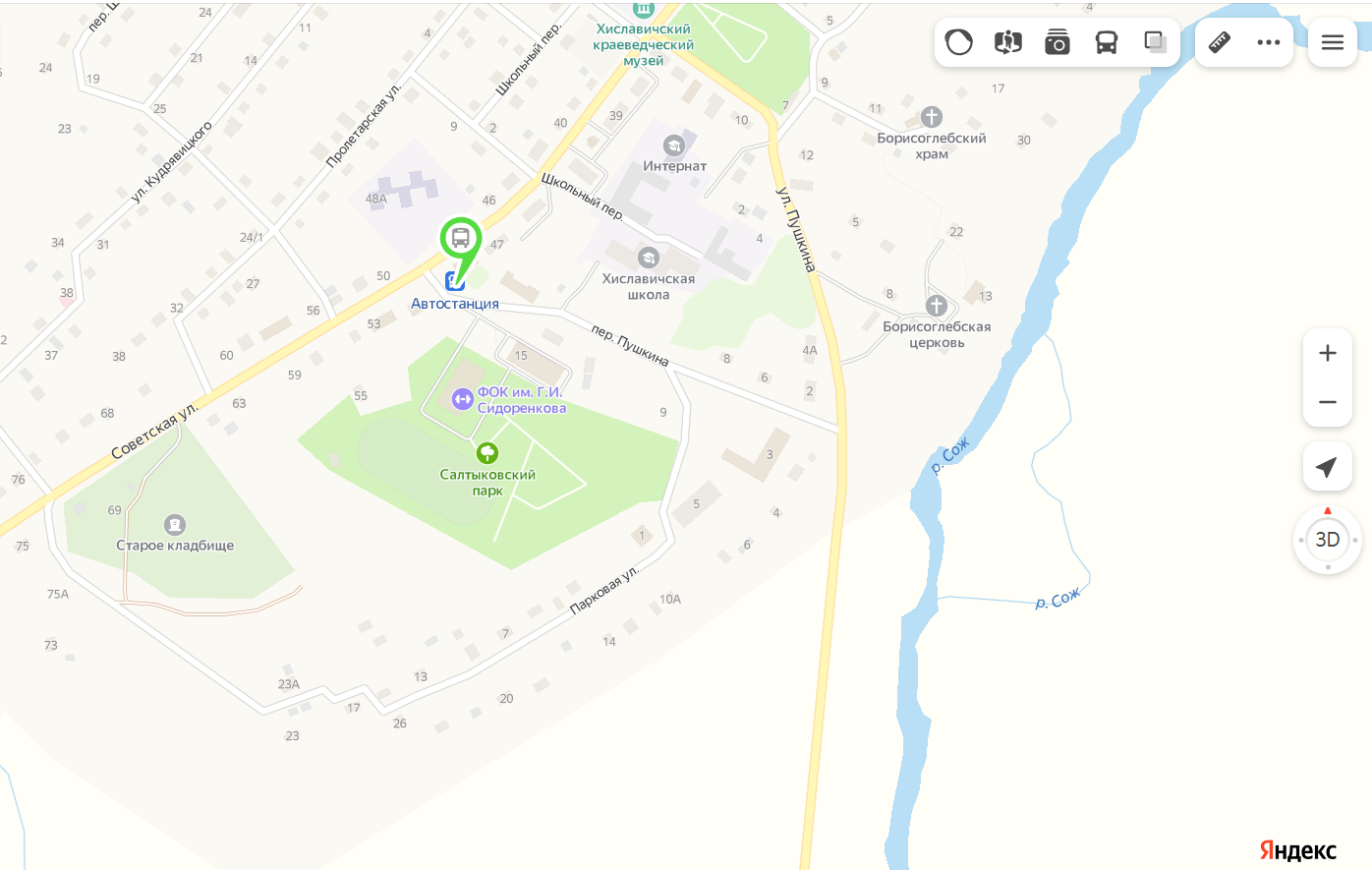 МАРШРУТЫ И РАСПИСАНИЯ АВТОБУСОВОтправление из пгт. Хиславичи:Прибытие в пгт. Хиславичи:Актуальную информацию о времени отправления/прибытия автобусов, об изменении в расписании, в том числе и отмены, а также  расписание автобусного сообщения между птг. Хиславичи и близлежащими сёлами можно уточнить по номеру телефону справочной автостанции. Схема проезда от учреждения до автостанции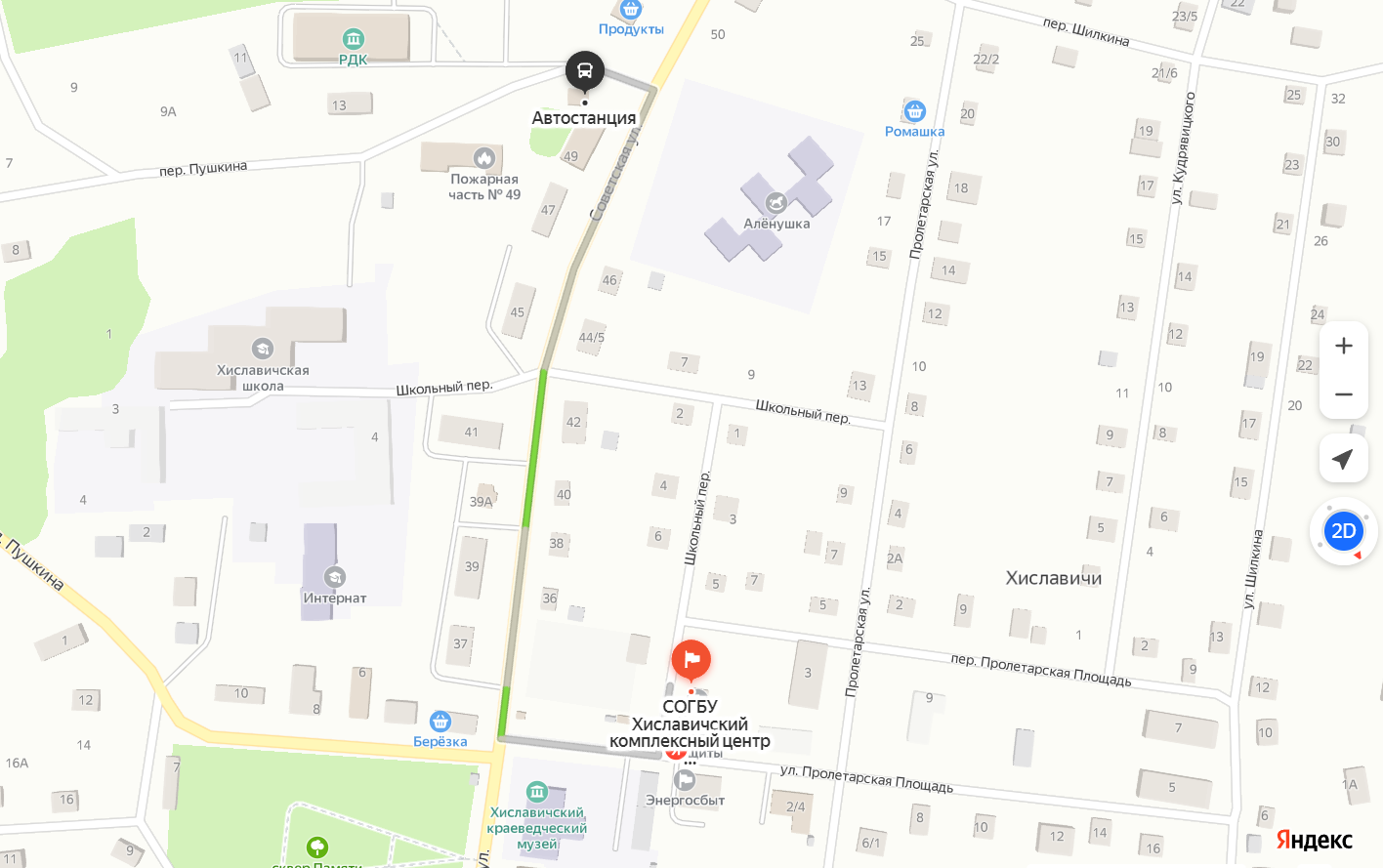 МаршрутВремя отправленияДни отправленияВремя поездкиХиславичи – Смоленск06:50пн, вт, ср, чт, пт1 ч. 50 мин.09:00ежедневно1 ч. 50 мин.10:15пн, вт, ср, чт, пт1 ч. 50 мин.14:00 (проходящий)ежедневно1 ч. 50 мин.15:20пт, вс1 ч. 50 мин.16:00пт, сб, вс1 ч. 50 мин.18:00ежедневно1 ч. 50 мин.19:00вс1 ч. 50 мин.Хиславичи – Жанвиль06:50пн, пт0 ч. 40 мин.11:50пт0 ч. 40 мин.16:15пн, пт, вс0 ч. 40 мин.Хиславичи – Соино08:40пн, ср, пт0 ч. 45 мин.14:00пн, пт, вс0 ч. 45 мин.15:00ср0 ч. 45 мин.Хиславичи – Гороватка06:50пн, пт0 ч. 30 мин.16:15пн, пт, вс0 ч. 30 мин.Хиславичи – Петрополье (Козловка)08:00пн, ср, пт1 ч. 35 мин.12:20пт1 ч. 35 мин.14:00ср1 ч. 35 мин.15:00пн1 ч. 35 мин.Хиславичи – Таможня (Б.-Хутора)08:15пн, пт–14:00пн, пт–Хиславичи – Зарево07:50вт, чт0 ч. 30 мин.МаршрутВремя отправленияДни отправленияВремя поездкиСмоленск - Хиславичи06:35ежедневно1 ч. 50 мин.13:15ежедневно1 ч. 50 мин.14:00 (проходящий)ежедневно1 ч. 50 мин.15:30ежедневно1 ч. 50 мин.18:00пт,вс1 ч. 50 мин.